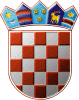 REPUBBLICA DI CROAZIACOMMISSIONE ELETTORALE CITTADINADELLA CITTÀ DI PULA-POLACLASSE: 013-03/21-01/1N.PROT: 2168/01-02-05-0306-21-12PULA - POLA, 28 aprile 2021In base dell’articolo 22 della Legge sulle elezioni amministrative ”Gazzetta ufficiale”, n. 144/12,121/16, 98/19, 42/20,144/20 e 37/21), la Commissione elettorale cittadina della Città di PULA-POLA, deliberando sulla proposta delle candidature presentate dal proponente FILIP ZORIČIĆ, IVONA MOČENIĆ, KRISTIJAN BITERI, stabilisce e accetta la VALIDITÀ DELLA CANDIDATURAPER LE ELEZIONI A SINDACO E VICE SINDACODELLA CITTÀ DI PULA-POLACandidato: FILIP ZORIČIĆ; POLA, VIA ZARA 10; nato il 28/05/1982, CIP: 58605710704; M.Candidata a vice sindaca: IVONA MOČENIĆ; POLA, VIA DEL PINETO 1; nata il  10/11/1973, CIP: 45430553318; F.CANDIDATI DEL GRUPPO DI ELETTORIIL PRESIDENTEIGOR RAKIĆ, m.p.